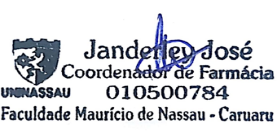   CURSO:FARMÁCIAFARMÁCIAFARMÁCIAFARMÁCIAFARMÁCIAFARMÁCIAFARMÁCIAFARMÁCIAFARMÁCIAFARMÁCIASEMESTRE LETIVO:2020.2PERIODO:4ª4ªTURMA:TURMA:CAR0080104NNACAR0080104NNATURNO:TURNO:NOITENOITEBLOCO:HORÁRIOHORÁRIOSEGUNDASEGUNDATERÇATERÇAQUARTAQUARTAQUINTAQUINTASEXTASEXTASABADOSABADO18:30 às 19:2018:30 às 19:20BIOLOGIA MOLECULARSusaneiSala Microsoft TeamsBIOLOGIA MOLECULARSusaneiSala Microsoft TeamsTOPICOS INTEGRADORES IJosé FerreiraSala Microsoft TeamsTOPICOS INTEGRADORES IJosé FerreiraSala Microsoft TeamsÉTICA E CIDADANIAProfessorSala AVAÉTICA E CIDADANIAProfessorSala AVA19:20 às 20:1019:20 às 20:10BIOLOGIA MOLECULARSusaneiSala Microsoft TeamsBIOLOGIA MOLECULARSusaneiSala Microsoft TeamsFARMACOLOGIA APLICADAAlyne AlmeidaSala Microsoft TeamsFARMACOLOGIA APLICADAAlyne AlmeidaSala Microsoft TeamsBIOQUIMICA APLICADAThaisSala Microsoft TeamsBIOQUIMICA APLICADAThaisSala Microsoft TeamsTOPICOS INTEGRADORES IJosé FerreiraSala Microsoft TeamsTOPICOS INTEGRADORES IJosé FerreiraSala Microsoft TeamsFARMACOGNOSIA PURAUmbertoSala Microsoft TeamsFARMACOGNOSIA PURAUmbertoSala Microsoft TeamsÉTICA E CIDADANIAProfessorSala AVAÉTICA E CIDADANIAProfessorSala AVA20:20 às 21:1020:20 às 21:10QUIMICA GERAL E INORGANICAÊnio BruceSala Microsoft TeamsQUIMICA GERAL E INORGANICAÊnio BruceSala Microsoft TeamsFARMACOLOGIA APLICADAAlyne AlmeidaSala Microsoft TeamsFARMACOLOGIA APLICADAAlyne AlmeidaSala Microsoft TeamsBIOQUIMICA APLICADAThaisSala Microsoft TeamsBIOQUIMICA APLICADAThaisSala Microsoft TeamsFARMACOGNOSIA PURAUmbertoSala Microsoft TeamsFARMACOGNOSIA PURAUmbertoSala Microsoft TeamsÉTICA E CIDADANIAProfessorSala AVAÉTICA E CIDADANIAProfessorSala AVA21:10 às 22:0021:10 às 22:00QUIMICA GERAL E INORGANICAÊnio BruceSala Microsoft TeamsQUIMICA GERAL E INORGANICAÊnio BruceSala Microsoft TeamsFARMACOLOGIA APLICADAAlyne AlmeidaSala Microsoft TeamsFARMACOLOGIA APLICADAAlyne AlmeidaSala Microsoft TeamsBIOQUIMICA APLICADAThaisSala Microsoft TeamsBIOQUIMICA APLICADAThaisSala Microsoft TeamsFARMACOGNOSIA PURAUmbertoSala Microsoft TeamsFARMACOGNOSIA PURAUmbertoSala Microsoft TeamsINTERVALO:20:10às20:20